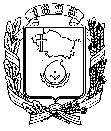 АДМИНИСТРАЦИЯ ГОРОДА НЕВИННОМЫССКАСТАВРОПОЛЬСКОГО КРАЯПОСТАНОВЛЕНИЕ08.02.2024                                    г. Невинномысск                                   № 133О внесении изменения в Положение о проверке достоверности и полноты сведений, представляемых гражданами, претендующими на замещение должностей муниципальной службы, и муниципальными служащими администрации города Невинномысска и органов администрации города Невинномысска с правами юридического лица, и соблюдения муниципальными служащими администрации города Невинномысска и органов администрации города Невинномысска с правами юридического лица требований к служебному поведению, утвержденное постановлением администрации города Невинномысска от 03.02.2023 № 118В соответствии с Федеральным законом от 25 декабря 2008 г. № 273-ФЗ «О противодействии коррупции», Указом Президента Российской Федерации от 21 сентября 2009 г. № 1065 «О проверке достоверности и полноты сведений, представляемых гражданами, претендующими на замещение должностей федеральной государственной службы, и федеральными государственными служащими, и соблюдения федеральными государственными служащими требований к служебному поведению», постановлением Губернатора Ставропольского края от 09 апреля 2010 г. № 145 «О проверке достоверности и полноты сведений, представляемых гражданами Российской Федерации, претендующими на замещение государственных должностей Ставропольского края, должностей государственной гражданской службы Ставропольского края, лицами, замещающими государственные должности Ставропольского края, государственными гражданскими служащими Ставропольского края, и соблюдения государственными гражданскими служащими Ставропольского края требований к служебному поведению»  постановляю:В пункте 171 Положения о проверке достоверности и полноты сведений, представляемых гражданами, претендующими на замещение должностей муниципальной службы, и муниципальными служащими администрации города Невинномысска и органов администрации города Невинномысска с правами юридического лица, и соблюдения муниципальными служащими администрации города Невинномысска и органов администрации города Невинномысска с правами юридического лица требований к служебному поведению, утвержденного постановлением администрации города Невинномысска от 03.02.2023 118 слово «гражданского» заменить словом «муниципального».2. Опубликовать настоящее постановление в газете «Невинномысский рабочий», а также разместить в сетевом издании «Редакция газеты «Невинномысский рабочий» и на официальном сайте администрации города Невинномысска в информационно - телекоммуникационной сети «Интернет».Глава города НевинномысскаСтавропольского края							     М.А. Миненков